One different paragraph.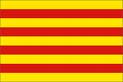 List with required dataOther listJhkjOther link2Another bookmark.Más listasFfffY ahora notas al pieAnd this is another section for testing: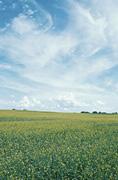 